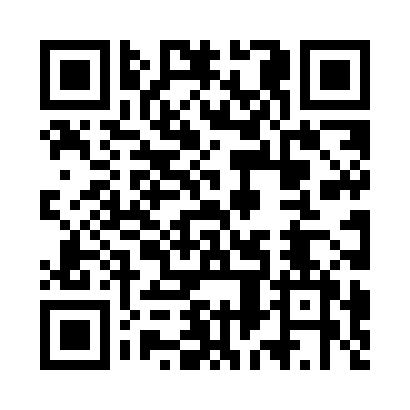 Prayer times for Roza Wielka, PolandWed 1 May 2024 - Fri 31 May 2024High Latitude Method: Angle Based RulePrayer Calculation Method: Muslim World LeagueAsar Calculation Method: HanafiPrayer times provided by https://www.salahtimes.comDateDayFajrSunriseDhuhrAsrMaghribIsha1Wed2:395:2012:516:008:2310:542Thu2:385:1812:516:018:2510:563Fri2:375:1612:516:028:2710:574Sat2:365:1412:516:038:2910:575Sun2:365:1212:516:048:3010:586Mon2:355:1012:516:058:3210:597Tue2:345:0812:516:078:3411:008Wed2:335:0612:516:088:3611:009Thu2:325:0512:516:098:3711:0110Fri2:325:0312:506:108:3911:0211Sat2:315:0112:506:118:4111:0212Sun2:304:5912:506:128:4211:0313Mon2:304:5812:506:128:4411:0414Tue2:294:5612:506:138:4611:0515Wed2:284:5512:506:148:4711:0516Thu2:284:5312:506:158:4911:0617Fri2:274:5112:516:168:5011:0718Sat2:274:5012:516:178:5211:0719Sun2:264:4912:516:188:5311:0820Mon2:254:4712:516:198:5511:0921Tue2:254:4612:516:208:5611:0922Wed2:244:4412:516:218:5811:1023Thu2:244:4312:516:228:5911:1124Fri2:244:4212:516:229:0111:1125Sat2:234:4112:516:239:0211:1226Sun2:234:3912:516:249:0411:1327Mon2:224:3812:516:259:0511:1328Tue2:224:3712:516:269:0611:1429Wed2:224:3612:526:269:0711:1530Thu2:214:3512:526:279:0911:1531Fri2:214:3412:526:289:1011:16